PRITARTAKlaipėdos miesto savivaldybės tarybos . lapkričio    d.sprendimu Nr.VIETOS PROJEKTO „SMELTALĖS UPĖS VAGOS IŠVALYMAS“ ĮGYVENDINIMO BENDRADARBIAVIMO SUTARTIS  Nr.  KlaipėdaGaražų ir mažųjų laivų eksploatavimo bendrija „Smiltelė“ (toliau – Pareiškėjas), kodas 141902884, adresas: Senoji Smiltelės g. 2A, 93263, Klaipėda, atstovaujama garažų ir mažųjų laivų eksploatavimo bendrijos „Smiltelė“ pirmininko Kęstučio Gelumbausko, veikiančio pagal Garažų ir mažųjų laivų eksploatavimo bendrijos „Smiltelė“ įstatus, ir Klaipėdos miesto savivaldybės administracija (toliau – Partneris), kodas 188710823, adresas: Liepų g. 11, 91502 Klaipėda, atstovaujama Savivaldybės administracijos direktorės Juditos Simonavičiūtės, veikiančios pagal Klaipėdos miesto savivaldybės tarybos . lapkričio 26 d. sprendimą Nr. T2-387 „Dėl Klaipėdos miesto savivaldybės administracijos struktūros ir nuostatų patvirtinimo“ ir Klaipėdos miesto savivaldybės tarybos. lapkričio 29 d. sprendimą Nr. T2- ____ , toliau bendrai vadinamos sutarties Šalimis, o kiekviena iš jų atskirai – Šalimi, sudarė šią Vietos projekto įgyvendinimo bendradarbiavimo sutartį (toliau – Sutartis).sutarties dalykasŠia Sutartimi nustatoma, kad: Šalys susitaria bendradarbiauti įgyvendinant vietos projektą pagal Specialiąsias taisykles pareiškėjams, teikiantiems vietos projektų  paraiškas pagal žuvininkystės regiono plėtros strategiją „Klaipėdos žuvininkystės regiono plėtros strategija iki .“ (toliau – Specialiosios taisyklės), nepažeisdamos šios Sutarties sąlygų, Europos Sąjungos (toliau – ES) ir Lietuvos Respublikos teisės aktų, kiek jie susiję su vietos projekto įgyvendinimu, reikalavimų;Pareiškėjas yra pagrindinis asmuo, atsakingas už vietos projekto įgyvendinimą, administravimą ir priežiūrą; kiekviena Šalis turi teisę susipažinti su tvarkymo dokumentais.INFORMACIJA APIE VIETOS PROJEKTĄŠios Sutarties objektas – vietos projekto „Smeltalės upės vagos išvalymas“,  ketinamo teikti pagal Klaipėdos žuvininkystės vietos veiklos grupės kvietimo I prioriteto „Tvari aplinka – patrauklios ir patogios gyvenimui, verslui ir rekreacijai žuvininkystės regiono aplinkos kūrimas“ 1 priemonę „Žuvininkystės regiono aplinkos saugojimas, atnaujinimas ir plėtra“, įgyvendinimas.3. Projekto tikslas – kurti patrauklią gyvenimui, verslui ir rekreacijai žuvininkystės regiono, Klaipėdos miesto, aplinką. Specialusis projekto tikslas – Smeltalės upės vagos išvalymas nuo Geležinkelio tilto iki Marių tilto Klaipėdoje. 4. Planuojama veiklos sritis – Smeltalės upės vagos išvalymas nuo Geležinkelio tilto iki Marių tilto Klaipėdoje.5. Vietos projekto įgyvendinimo trukmė yra nuo . iki ., t. y. iki 24 mėn.6. Pareiškėjo įnašai, kuriais jis prisideda prie vietos projekto įgyvendinimo, detaliai išdėstomi šios Sutarties IV skyriuje.Šalių teisės ir pareigos7. Šalys įsipareigoja:7.1. įgyvendinti vietos projektą taip, kaip numatyta vietos projekto paraiškoje ir vietos projekto vykdymo sutartyje, sudarytoje su Pareiškėju, žuvininkystės regiono plėtros strategijos vykdytoju „Klaipėdos žuvininkystės vietos veiklos grupė“ (toliau – Strategijos vykdytojas) ir Nacionaline mokėjimo agentūra prie Žemės ūkio ministerijos (toliau – Agentūra);7.2. prisidėti prie vietos projekto įgyvendinimo, kaip tai yra numatyta šios Sutarties IV skyriuje;7.3. bendradarbiauti, teikti informaciją, susijusią su šioje Sutartyje numatytų įsipareigojimų vykdymu, informaciją apie vietos projekto įgyvendinimo eigą;7.4. pasiekti visus tikslus, rezultatus, numatytus vietos projekto paraiškoje ir vietos projekto vykdymo sutartyje; 7.5. ne vėliau kaip per 3 (tris) darbo dienas informuoti Šalį, Strategijos vykdytoją ir Agentūrą apie savo rekvizitų ir kontaktinių duomenų pasikeitimą.8. Pareiškėjas įsipareigoja:8.1. be rašytinio Strategijos vykdytojo ir Agentūros sutikimo mažiausiai 5 (penkerius) metus nuo vietos projekto vykdymo sutarties pasirašymo dienos nedaryti esminio projekte numatytos veiklos pakeitimo, kuris:8.1.1. paveiktų jos pobūdį ir sąlygas arba suteiktų pernelyg didelį pranašumą privačiam ar viešam juridiniam asmeniui;8.1.2. įvyktų dėl paramos lėšomis įgyto turto nuosavybės pobūdžio pasikeitimo arba dėl gamybinės veiklos nutraukimo ar perkėlimo į kitą vietą;8.2. apdrausti turtą, kuriam įsigyti ar sukurti bus panaudota parama, ne trumpesniam  kaip 5 (penkerių) metų laikotarpiui nuo vietos projekto vykdymo sutarties pasirašymo:8.2.1. projekto įgyvendinimo laikotarpiui – maksimaliu turto atkuriamosios vertės draudimu nuo visų galimų rizikos atvejų;8.2.2. įgyvendinus projektą – likutinei vertei, atsižvelgiant į atitinkamos rūšies turto naudojimo laiką ir taikomas turto nusidėvėjimo normas;8.3. tvarkyti buhalterinę apskaitą, laikantis bei nepažeidžiant Lietuvos Respublikos įstatymų ir kitų norminių teisės aktų; 8.4. laiku ir tinkamai pateikti Strategijos vykdytojui visas reikiamas vietos projekto įgyvendinimo ataskaitas;8.5. Strategijos vykdytojui reikalaujant, ne vėliau kaip per 5 (penkias) darbo dienas raštu jam pateikti informaciją, susijusią su vykdomu vietos projektu;8.6. raštu teikti Strategijos vykdytojui ir Agentūrai paklausimus, susijusius su vietos projekto įgyvendinimu;8.7. visus vietos projekto pakeitimus, turinčius įtakos Partnerio įsipareigojimams ir teisėms, prieš kreipdamasis į Strategijos vykdytoją, pirmiausia raštu suderinti su Partneriu;8.8. neperleisti jokių savo teisių ir įsipareigojimų, kylančių iš šios Sutarties, tretiesiems asmenims be rašytinio Partnerio sutikimo;8.9. nuimti senas tvoras prie Pareiškėjo nekilnojamojo turto ir užtikrinti Smiltelės kvartalo gyventojų naudojimąsi viešosiomis erdvėmis; 8.10. projekto įgyvendinimui sudaryti projekto darbo grupę ir projekto priežiūros komitetą; pasitelkti Pareiškėjo narius Projekto tikslams įgyvendinti;prekes, paslaugas ar darbus, kuriems įsigyti suteikiama parama, įsigyti laikantis Lietuvos Respublikos viešųjų pirkimų įstatymo (Žin., 1996, Nr. 84-2000; 2006, Nr. 4-102) nustatytos tvarkos;atstovauti Šalims ginčuose su trečiaisiais asmenimis;esant būtinybei, projekto įgyvendinimui įnešti papildomą piniginį įnašą ir (arba) įnašą natūra (nekilnojamasis turtas). Jų dydžiai ir įnešimo tvarka yra nustatomi Šalių sprendimu.9. Partneris įsipareigoja:9.1. pritarti Pareiškėjo paraiškos teikimui ir projekto „Smeltalės upės vagos išvalymas“ vykdymui pagal Klaipėdos žuvininkystės vietos veiklos grupės kvietimo I prioriteto „Tvari aplinka – patrauklios ir patogios gyvenimui, verslui ir rekreacijai žuvininkystės regiono aplinkos kūrimas“ 1 priemonę „Žuvininkystės regiono aplinkos saugojimas, atnaujinimas ir plėtra“;9.2. deleguoti atstovus į projekto priežiūros komitetą, viešųjų pirkimų komisiją;9.3. teikti pastabas rengiant techninę užduotį ir specifikaciją, perkant darbus ar paslaugas; 9.4. teikti pastabas ir pasiūlymus, rengiant techninę dokumentaciją, vykdant projekto veiklas; 9.5. esant būtinybei, teikti informaciją apie kitus Klaipėdos mieste planuojamus su infrastruktūros tvarkyba bei pritaikymu mažos apimties žuvininkystei ir rekreaciniam bei pažintiniam turizmui objektus;9.6. suteikti reikalingus įgaliojimus Pareiškėjui ir teikti visokeriopą pagalbą, siekiant įgyvendinti šios Sutarties uždavinius;9.7. neperleisti jokių savo teisių ir įsipareigojimų, kylančių iš šios Sutarties, tretiesiems asmenims be rašytinio Pareiškėjo sutikimo.PAREIŠKĖJO IR PARTNERIO ĮNAŠAI Į VIETOS PROJEKTĄ10. Šalys, kooperuodamos savo darbą ir žinias, įsipareigoja bendrai veikdamos įgyvendinti šios Sutarties 4 punkte numatytą veiklos sritį. 11. Esant būtinybei, Pareiškėjas gali įnešti papildomą dalyvavimo vietos projekte piniginį įnašą ir (arba) įnašą natūra (nekilnojamasis turtas). Jų dydžiai ir įnešimo tvarka yra nustatomi Šalių sprendimu. 12. Pareiškėjas, nusprendęs pakeisti piniginių įnašų ar įnašų natūra sumas, terminus ar kitus su jais susijusius duomenis, turi iš anksto apie tai informuoti Partnerį. 13. Bet koks šios Sutarties IV skyriaus piniginių įnašų ar įnašų natūra į vietos projektą pakeitimas be kitos Šalies žinios yra neteisėtas. Už įnašų į vietos projektą tvarkos nevykdymą ar netinkamą vykdymą Pareiškėjas atsako Lietuvos Respublikos teisės aktų nustatyta tvarka.įsipareigojimų VYKDYMas14. Šalys neturi teisės šia Sutartimi prisiimtų įsipareigojimų pavesti vykdyti kitiems asmenims be raštiško kitos Šalies sutikimo.15. Šalys vykdo prisiimtus sutartinius įsipareigojimus, vadovaudamosi jų vykdymo metu galiojančiais teisės aktais.16. Šalys įsipareigoja šia Sutartimi prisiimtus įsipareigojimus vykdyti laiku, tinkamai ir kokybiškai. 17. Šalys prisiima atsakomybę už teikiamos informacijos patikimumą (teisingumą) ir atsako už tai teisės aktų nustatyta tvarka.Šia Sutartimi prisiimti Šalių įsipareigojimai yra neatlygintini.SUTARTIES VYKDYMO kontrolė19. Pareiškėjas ir Partneris supranta ir sutinka, kad įgyvendinant vietos projektą bei šioje Sutartyje numatytų sutartinių įsipareigojimų vykdymo laikotarpiu būtų tikrinami su jų vykdoma veikla susiję duomenys, būtini vietos projektui administruoti bei vykdyti jo įgyvendinimo priežiūrą, taip pat privalo užtikrinti su vietos projekto įgyvendinimu susijusių dokumentų ir informacijos saugumą ir prieinamumą Strategijos vykdytojo, Agentūros, Lietuvos Respublikos žemės ūkio ministerijos, Valstybės kontrolės, Europos Komisijos ir Europos Audito Rūmų įgaliotiems atstovams.20. Strategijos vykdytojas ir Agentūra ar jų pavedimu kitos įgaliotos įstaigos bei asmenys penkerius metus nuo vietos projekto vykdymo sutarties pasirašymo dienos turi teisę kontroliuoti ir tikrinti, kaip yra vykdomas vietos projektas, taip pat turi teisę tikrinti Pareiškėjo ir Partnerio vietos projekto paraiškoje ir jos prieduose, mokėjimo prašyme (-uose), vietos projekto įgyvendinimo ataskaitoje (-ose) pateiktus duomenis, komercinius ir kitus dokumentus, susijusius su vykdomu vietos projektu ir Sutartimi (Strategijos vykdytojas ir Agentūra atlieka kiekvieno vietos projekto patikrą jo įgyvendinimo vietoje mažiausiai vieną kartą per vietos projekto įgyvendinimo laikotarpį).21. Pareiškėjas ir Partneris įsipareigoja geranoriškai bendradarbiauti su asmenimis, įgaliotais juos kontroliuoti ir tikrinti, laiku teikti jiems visą pageidaujamą informaciją apie vykdomą vietos projektą, įeiti į visas gamybines, pagalbines ir kitas patalpas, susipažinti su dokumentais, susijusiais su šios Sutarties vykdymu. Jeigu vietos projekto vykdytojas, t. y. Pareiškėjas ir (arba) Partneris, nesudaro sąlygų ar neleidžia asmenims, turintiems teisę audituoti ir kontroliuoti, kaip yra vykdomas vietos projektas, apžiūrėti vietoje ir (arba) patikrinti, kaip įgyvendinamas vietos projektas ir (arba), kaip vykdoma veikla po lėšų vietos projektui įgyvendinti skyrimo ir (arba) vietos projekto pabaigos, tai laikoma lėšų vietos projektui įgyvendinti gavimo ir naudojimo sąlygų pažeidimu.22. Visi su vietos projektų įgyvendinimu susiję dokumentai vietos projekto vykdytojo saugomi, vadovaujantis Lietuvos Respublikos dokumentų ir archyvų įstatymu (Žin., 1995, Nr. 107-2389; 2004, Nr. 57-1982) ir Dokumentų tvarkymo ir apskaitos taisyklėmis, patvirtintomis Lietuvos vyriausiojo archyvaro 2011 m. liepos 4 d. įsakymu Nr. V-118 (Žin., 2011, Nr. 88-4230). Visi su veiksmų programos įgyvendinimu ir atliktais patikrinimais susiję dokumentai turi būti saugomi ne trumpiau kaip Reglamento (EB) Nr. 1198/2006 87 straipsnyje nurodytą dokumentų saugojimo terminą.VII. atsakomybė23. Už šios Sutarties nevykdymą ar netinkamą vykdymą Šalys atsako Lietuvos Respublikos teisės aktų nustatyta tvarka. Šalis, nevykdanti šios Sutarties ar netinkamai ją vykdanti, įsipareigoja atlyginti su tuo susijusius kitos Šalies patirtus nuostolius.24. Šalys atleidžiamos nuo atsakomybės už įsipareigojimų pagal šią Sutartį nevykdymą, jei tai įvyko dėl nenugalimos jėgos (force majeure) aplinkybių (stichinės nelaimės, teisės aktų, reglamentuojančių Sutarties Šalių veiklą, pasikeitimo ir kt.). Šalis privalo per 3 (tris) darbo dienas nuo tokių aplinkybių atsiradimo apie tai raštu informuoti kitą Šalį.VIII. SUTARTIES PAKEITIMASŠi Sutartis gali būti keičiama arba papildoma:25.1. jeigu yra keičiami ES arba Lietuvos Respublikos teisės aktai, tiesiogiai darantys įtaką ar reglamentuojantys Pareiškėjo arba Partnerio veiklą administruojant vietos projekto įgyvendinimą;25.2. Šalims susitarus – dėl nenugalimos jėgos (force majeure) aplinkybių;25.3.  kitais atvejais, nepažeidžiant šios Sutarties 7.5 punkte numatytų sąlygų.26. Bet koks šios Sutarties keitimas arba papildymas turi būti iš anksto suderintas su Strategijos vykdytoju ir Agentūra. 27. Ši Sutartis keičiama arba papildoma Šalių rašytiniu susitarimu. 28. Visi šios Sutarties pakeitimai arba papildymai tampa šios Sutarties neatskiriama dalimi.IX. SUTARTIES NUTRAUKIMAS29. Ši Sutartis laikoma nutraukta:29.1. jei Šalys rašytiniu susitarimu susitaria nutraukti šią Sutartį;29.2. jei teikta paraiška negauna paramos ir nepasirašoma sutartis dėl projekto finansavimo;29.3. jei kuri nors Šalis pasibaigia kaip juridinis asmuo (jos veikla yra nutraukiama);29.4. kitais Lietuvos Respublikos įstatymų nustatytais atvejais.30. Pareiškėjas, gavęs Strategijos vykdytojo ir Agentūros raštišką sutikimą, turi teisę vienašališkai nutraukti šią Sutartį, jeigu:30.1. Partneris nevykdo arba netinkamai vykdo šia Sutartimi prisiimtus įsipareigojimus;30.2. Partneris neatitinka jam keliamų tinkamumo reikalavimų arba iškilo kitos objektyvios priežastys, dėl kurių vietos projektas negali būti tinkamai įgyvendintas. 31. Partneris turi teisę atsisakyti šios Sutarties. 32. Šalis, norinti nutraukti šią Sutartį, turi apie tai pranešti kitai Šaliai ne vėliau kaip prieš 30 kalendorinių dienų iki numatomo Sutarties nutraukimo, jeigu įstatymai ar ši Sutartis nenustato kitaip.33. Jeigu vietos projekto Partneris vietos projekto įgyvendinimo metu nusprendžia nebedalyvauti įgyvendinant vietos projektą, nutraukia šią Sutartį su Pareiškėju, tokiu atveju Partneris turi padengti Pareiškėjo projekto įgyvendinimo metu patirtus nuostolius, susijusius su iš Pareiškėjo nuosavo turto atliktomis investicijomis į Partnerio nuosavybės teise valdomą nekilnojamąjį turtą. 34. Jeigu projektas toliau neįgyvendinamas dėl Pareiškėjo kaltės, Pareiškėjas grąžina Agentūrai paramos lėšas ir atlygina nuostolius Partneriui.x. dokumentų SIUNTIMAS35. Informacija, dokumentai ir pranešimai Šalims turi būti siunčiami šiais adresais:35.1. Pareiškėjui: Senoji Smiltelės g. 2A, 93263, Klaipėda; el. paštas smiltele@smiltele.eu;35.2. Partneriui: Liepų g. 11, 91502 Klaipėda, el. paštas administracija@klaipeda.lt.36. Elektroniniu paštu siųstas laiškas laikomas gautu tą pačią dieną. Paštu siųstas laiškas laikomas gautu, kai jis yra įteiktas.37. Šalys įsipareigoja per 3 (tris) darbo dienas viena kitą informuoti apie savo adreso ir (ar) elektroninio pašto pakeitimą. Šalys, neįvykdžiusios šio įsipareigojimo, negali reikšti pretenzijų, kad jos negavo pranešimų ir kitų dokumentų, siųstų pagal senus duomenis.XI. Baigiamosios nuostatos38. Ši Sutartis įsigalioja, kai ji yra pasirašyta abiejų Šalių ir Sutarčiai yra pritarta Klaipėdos miesto savivaldybės tarybos sprendimu. Ši Sutartis galioja iki Šalių įsipareigojimų, susijusių su vietos projekto vykdymo sutartimi, įvykdymo. 39. Ši Sutartis vykdoma ir aiškinama remiantis Lietuvos Respublikos teise. Šalių tarpusavio santykiai, neaptarti šioje Sutartyje, reguliuojami Lietuvos Respublikos teisės aktų nustatyta tvarka.40. Visi ginčai, nesutarimai, kylantys iš šios Sutarties, sprendžiami derybomis. Nepavykus išspręsti ginčo derybų būdu, ginčai sprendžiami vadovaujantis Lietuvos Respublikos įstatymais nustatyta tvarka.41. Ši Sutartis sudaryta 2 (dviem) egzemplioriais, turinčiais vienodą teisinę galią, po vieną egzempliorių kiekvienai Šaliai.XII. ŠALIŲ REKVIZITAI IR PARAŠAI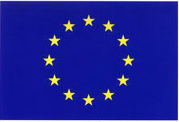 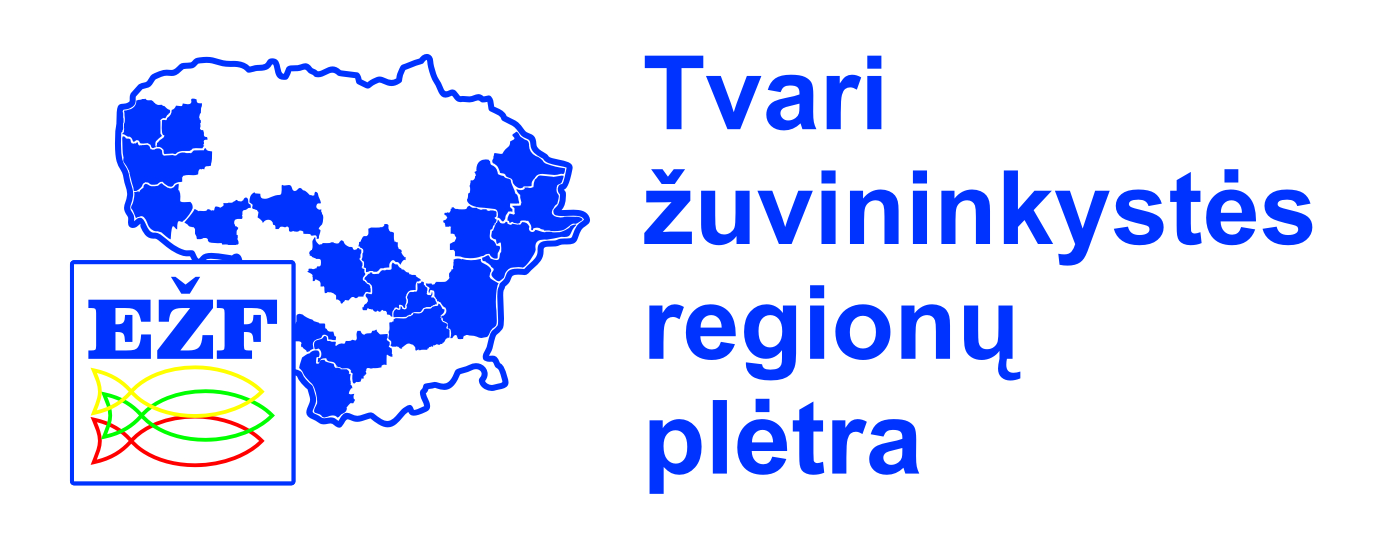    EUROPOS SĄJUNGAPareiškėjasGaražų ir mažųjų laivų eksploatavimobendrija „Smiltelė“Kodas 141902884PVM kodasSenoji Smiltelės g. 2A, 93263 Klaipėda Tel. (8 46) 22 15 93A. s. LT147300010002326446„Swedbank“, AB Garažų ir mažųjų laivų eksploatavimo bendrija „Smiltelė“Kęstutis GelumbauskasPartnerisKlaipėdos miesto savivaldybės administracijaKodas 188710823PVM kodas LT887108219Liepų g. 11, 91502 KlaipėdaTel. (8 46) 39 60 08 Faks. (8 46) 41 00 47A. s. LT257300010002331389„Swedbank“, AB Savivaldybės administracijos direktorėJudita Simonavičiūtė